PRESENTACIÓN POSTER CIENTÍFICO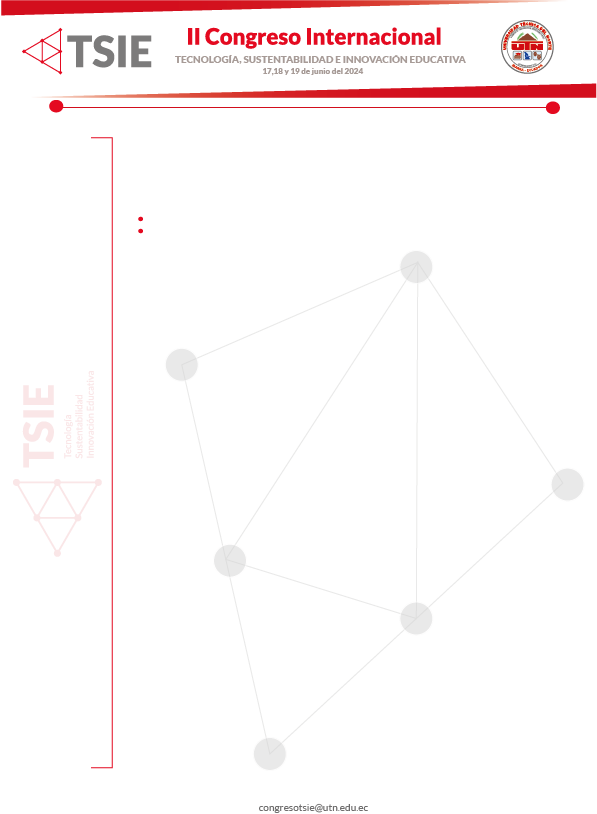 Para la presentación de Póster debe cumplir con la siguiente normativa:El expositor del Póster deberá estar inscrito en el congreso como “presentación poster”.Cada expositor es responsable de elaborar e imprimir su póster adaptándolo a las siguientes dimensiones 70cm ancho x 90 cm alto, el material recomendado para la impresión es lona (en calidad fotográfica). Los textos, ilustraciones y otros, deben estar suficientemente resaltadas, como para ser leídas a una distancia de dos metros Cinta adhesiva u otro material técnico estarán disponibles para el montaje de los posters. El personal también estará disponible para ayudarle.     Estructura del PosterEncabezado: Debe incluir el título (no mayor a 15 palabras), autores, universidad/institución, correo electrónico y lugar.Título: Debe llevar el mismo título colocado en la planilla de inscripción del trabajo, en letras mayúsculas. Autores: Se escribirá en minúsculas, el apellido seguido (sin coma) de la inicial del nombre de cada autor. Los diferentes autores serán separados por comas, y se colocará un asterisco (*) que identifique la posesión del autor en la elaboración de la investigación (Ej: Morales A*, Fernández J**, Urdaneta C***.)  Se aceptará un máximo de seis (6) autores por ponencia en la modalidad poster.Institución: Indicar el nombre de la universidad/institución de adscripción de los autores. Filiación institucional.Correo electrónico: dirección electrónica para el envío de comunicación.Cuerpo: Debe incluir, según el tipo de trabajo, breve introducción (no indispensable), objetivo, aspectos más importantes de la metodología, resultados, conclusiones más destacadas. Para las referencias se adoptará el estilo APA. Presentar los resultados en tablas o gráficos, en tamaño apropiado de manera que posibilite su lectura a una distancia de dos metros. El uso de fotografías puede complementar la presentación. La distribución de estos elementos en el espacio quedará a criterio de los autores y es un elemento a tomar en cuenta en la evaluación.PresentaciónInstalación de póster: Se le indicara en la carta de aceptación.El expositor deberá estar en el lugar del póster durante la sesión formal. El tiempo para la presentación del póster será de 10 minutos, contando con 5 minutos adicionales para la sesión de preguntas y respuestas.  Se contará con evaluadores, quienes considerarán la relevancia y pertinencia del tema, coherencia de las ideas presentadas, claridad del discurso, así como el cumplimiento de las normas establecidas.PremiaciónSe realizará la premiación a los tres mejores posters con una mención honorífica en el acto de clausura del evento.